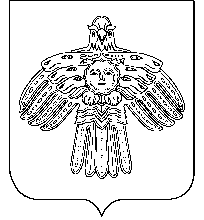                            АДМИНИСТРАЦИЯ                                                                     «НИЖНИЙ ОДЕС»  КАР  ОВМÖДЧÖМИНСА       ГОРОДСКОГО  ПОСЕЛЕНИЯ  «НИЖНИЙ ОДЕС»                                                             АДМИНИСТРАЦИЯ           ПОСТАНОВЛЕНИЕШУÖМот «  30  » мая   2017  года                                                                        №  168О конкурсе «Лучший двор поселка»В соответствии с Федеральным законом от 06.10.2003 № 131-ФЗ «Об общих принципах организации местного самоуправления в Российской Федерации», администрация городского поселения «Нижний Одес» постановляет:Утвердить Положение о конкурсе «Лучший двор поселка» согласно приложению № 1.Настоящее постановление вступает в силу со дня подписания и подлежит официальному опубликованию.Руководитель администрации	городского поселения «Нижний Одес»				                                     Ю.С.Аксенов Утверждено:руководитель администрациигородского поселения  «Нижний Одес» _____________Ю.С. АксеновПриложение № 1К постановлению администрации городского поселения «Нижний Одес» №  168  от  30.05.2017г. Положение о конкурсе «Лучший двор поселка» 1.Общие положенияНастоящее положение определяет порядок и регламент проведения конкурса «Лучший двор поселка» (далее – конкурс) среди многоквартирных домов — предполагает участие организаций всех форм собственности (ТСЖ, управляющие компании);2. Цель конкурса2.1. Конкурс проводится Администрацией городского поселения «Нижний Одес»  и  направлен на развитие инициативы населения в улучшении содержания, благоустройства и озеленения придомовых территорий, привлечение населения к участию в работе по обеспечению сохранности жилищного фонда, создание более комфортных условий проживания на территории муниципального образования городского поселения «Нижний Одес».3. Задачи конкурса:благоустройство дворовых территорий;создание условий для расширения участия жителей поселения в сфере благоустройства дворовых территорий;увеличение зеленых зон придомовых территорий;формирование эстетической культуры граждан.     4. Участники конкурса4.1. К участию приглашаются организации всех форм собственности: управляющие организации (компании), товарищества собственников жилья (ТСЖ, управляющие компании и жители многоквартирных домов городского поселения «Нижний Одес».К рассмотрению принимаются как коллективные, так и индивидуальные заявки на участие (приложение № 1).5. Условия проведения Конкурса4.1. Конкурс проводится по номинации двор многоквартирного дома — предполагает участие организаций всех форм собственности (ТСЖ, управляющих организаций). 4.2.  Звание «Лучший двор» в благоустроенном секторе поселения (многоквартирные дома) присваивается при выполнении следующих условий:Участие населения в работе по благоустройству и озеленению придомовой территории, поддержанию чистоты и порядка, ремонту и сохранению малых архитектурных форм, проведение субботников, проявление творческой инициативы в эстетическом оформлении двора.Выполнение санитарных норм и правил, устанавливающих требования к благоустройству дворовой территории.Содержание малых архитектурных форм (наличие и состояние скамеек, детских и спортивных площадок, урн, устройств для сушки белья, выбивания ковров).Содержание контейнерной площадки (внешний вид и санитарное состояние).Озеленение дворовой территории, наличие цветников, газонов, своевременная обрезка кустарников и деревьев.Состояние фасада дома, наличие доски (досок) объявлений.Освещенность дворовой территории.Максимальная оценка Конкурса – 70 баллов.Максимальная оценка каждого пункта – 10 баллов. 4.3.  Требования к конкурсным материалам: Конкурсные фотоматериалы должны быть на бумажном носителе или в электронной форме, альбомы и другие информационные материалы по усмотрению участников конкурса.Пояснительная записка должна содержать: для юридических лиц: полное наименование организации (предприятия), адрес, фамилию, имя, отчество руководителей организации (предприятия), номера телефонов и факса, документы, подтверждающие полномочия на управление многоквартирным домом; для физических лиц: адрес, фамилию, имя, отчество, номер телефона; согласие на обработку персональных данных согласно действующему законодательству; характеристику объекта (занимаемая площадь, знание границ земельного участка прилегающей территории); сведения, которые конкурсант считает целесообразным сообщить для представления об объекте благоустройства.Комплект материалов должен содержать надпись «Конкурс «Лучший двор» с указанием наименования предприятия для юридического лица, Ф.И.О. физического лица.Заявки с конкурсными материалами на участие в Конкурсе принимаются с момента опубликования постановления до 21 августа 2017 г.Комплект документов направляется по адресу: пгт. Нижний Одес, пл. Ленина, д. 3. 6. Подведение итогов        Члены комиссии по результатам выезда на место в соответствии с условиями Конкурса заполняют оценочные карточки (приложение № 2), по которым определяются победители Конкурса, получившие наибольшее количество баллов: три лучших двора многоквартирных домов и три лучших двора частного сектора.     	Итоги городского конкурса «Лучший двор» размещаются в средствах массовой информации и на официальном сайте Администрации городского поселения «Нижний Одес». Награждение победителей пройдет 28 августа 2017 года в 11-00 в здании администрации городского поселения «Нижний Одес».Приложение № 1к Порядку проведения конкурса «Лучший двор поселка»Заявка на участие в конкурсе «Лучший двор поселка» в 2017 годуЗаявитель: ________________________________________________________			(наименование УК или ТСЖ)Ф.И.О. руководителя: _______________________________________________Адрес и контактные телефоны:Ф.И.О. старшего по дому (подъезду), контактный телефон: _______________________________________________________________________________Адрес объекта, участвующего в конкурсе _____________________________________________________________________________________________Номинация: «Лучший двор поселка»				Звание "Лучший двор поселка":участие населения в работе по благоустройству и озеленению дворовой территории, поддержанию чистоты и порядка, ремонту и сохранению спортивных сооружений, детских площадок, проведение субботников, проявление творческой инициативы в эстетическом оформлении двора _____________________________________________________________________отсутствие или пресечение фактов самовольной установки гаражей, устройства погребов, порчи зеленых насаждений _______________________________________________________________________________________наличие и содержание мест отдыха, скамеек, детских и спортивных площадок, зимних снежных городков, урн, площадок для выгула собак, стоянок для автомашин у подъездов __________________________________________________________________________________________________________озеленение двора, наличие цветников у подъездов, газонов, их регулярная очистка и подсев; своевременная обрезка кустарников и деревьев __________________________________________________________________________техническое состояние прилегающих к дому территорий, тротуаров, отмостков, бордюров, ограждений ____________________________________________________________________________________________________наличие контейнерных площадок для твердых бытовых отходов, их внешний вид, регулярность уборки мусора _____________________________________________________________________________________________освещенность дворовой территории _____________________________состояние фасадов домов, наличие доски (досок) объявлений, домовых знаков и уличных указателей ___________________________________________________________________________________________________________Подписи:Руководитель УК или ТСЖ:Подписи старших по дому и (или) подъезду:Дата подачи заявки: Приложение № 2к Порядку проведения конкурса «Лучший двор поселка»Оценочная карточка Двор многоквартирного дома (благоустроенный сектор) Адрес: ______________________________________________________ Член(ы) комиссии Ф.И.О. _________________________________________________                              Ф.И.О. __________________________________________________Ф.И.О. __________________________________________________Ф.И.О. __________________________________________________Ф.И.О. __________________________________________________«____» ______________ 2017г.                              _________________________ №п/пКритерии оценкиМаксимальное количество балловКоличество баллов1Участие населения в работе по благоустройству и озеленению придомовой территории, поддержанию чистоты и порядка, ремонту и сохранению малых архитектурных форм, проведение субботников, проявление творческой инициативы в эстетическом оформлении двора102Выполнение санитарных норм и правил (санитарное состояние двора)103Содержание малых архитектурных форм (наличие и состояние скамеек, детских и спортивных площадок, урн, устройств для сушки белья, выбивания ковров)104Содержание контейнерной площадки (внешний вид и санитарное состояние)105Озеленение дворовой территории, наличие цветников, газонов, своевременная обрезка кустарников и деревьев106Состояние фасада дома, наличие доски (досок) объявлений107Освещенность дворовой территории10ИТОГО70